Basics of Acting 1 (BOA)ARCAn arc is the change in your character’s emotions.Every actor should try to find places where their character’s dynamic changes.Playing one emotion (this is called being static), is not interesting for the audience. Remember, no real-life humans only feel one emotion, so neither should your character. In the beginning stages, and actor’s arc only has three emotions. However, as we go on, try and add more and more emotions to your arc.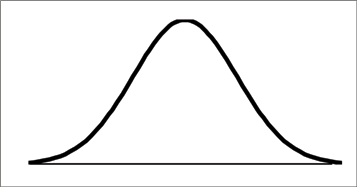 OBJECTIVE, OBSTACLE AND TACTICCamp Dragonfly Definition of Acting: Pursuing an objective under the given circumstances.ObjectiveYour character’s goal. You are not acting unless your character is trying to achieve a goal. You never speak for no reason--when your character is speaking, they are always trying to reach their objective. For example, Susie wants to get a cookie from the cookie jar. Therefore, her objective is getting a cookie. ObstacleAn obstacle is what is stopping your character from achieving their objective. Without obstacle, your character would simply get what they want and the show would end.For example: Susie’s mom is the obstacle, since she is preventing Susie from reaching her objective of getting a cookie.TacticA tactic is the action your character uses to achieve their objective. If a certain tactic doesn’t work, your character should use another tactic to try and achieve their goal.For example, the actor playing Susie could beg with her mom for cookies, or sneak around around her mom for a cookie, or reason with her mom for cookies.